     Защита детей от информации, причиняющей вред их здоровьюВо всем мире придается большое значение защите малолетних детей и подростков от вредной для них информации в целях обеспечения их нормального физического и психологического развития. Для обеспечения необходимой защиты родители и лица, на которых возложена забота о детях, должны иметь возможность получить информацию о том, может ли нанести вред доступная детям информация. Для этого во многих странах мира осуществляется классификация информационной продукции, при этом информационному продукту присваивается возрастная категория, которая может иметь изобразительную форму в виде символа, или цифрового знака возрастного ограничения, или иного классификационного признака. 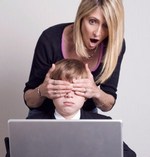 В большинстве стран мира (Великобритания, Германия, Франция, иные государства Евросоюза, США, Австралия, Малайзия, Южная Африка) защита детей от противозаконной и вредной информации осуществляется уже более 20 лет. Жесткие правила, направленные на обеспечение защиты нравственности населения, включая детей, установлены в странах исламского мира, а также в Китае, Японии.Нормы международного права допускают ограничение законом свободы получать и распространять информацию и идеи, если это необходимо в интересах национальной безопасности или общественного порядка, в целях предотвращения преступлений, для охраны здоровья и нравственности, защиты репутации или прав других лиц (Международный пакт о гражданских и политических правах; Международный пакт об экономических, социальных и культурных правах; Европейская конвенция о защите прав человека и основных свобод; Всеобщая декларация прав человека; Декларация Совета Европы о средствах массовой информации и правах человека (1970 г.); Конвенция СНГ о правах и основных свободах человека). В частности, Европейская конвенция о трансграничном телевидении в ст. 7 "Обязанности телевещателя" предусматривает:"1. Все элементы программ, их представление и содержание должны обеспечивать уважение к достоинству человеческой личности и основным правам других людей. В частности, они не должны:а) быть непристойными и в особенности содержать порнографию;б) чрезмерно выделять насилие или разжигать расовую ненависть.2. Все программы, которые могут нанести вред физическому, умственному или нравственному развитию детей и подростков, не должны транслироваться в тот период времени, когда они могут их смотреть".Проблема защиты несовершеннолетних от агрессивного негативного воздействия современных средств массовой информации в России является крайне актуальной. 29 декабря 2010 г. Президент РФ подписал Федеральный закон "О защите детей от информации, причиняющей вред их здоровью и развитию", вступивший в силу 1 сентября 2012 г. Документ разрабатывался при участии специалистов аппарата уполномоченного при президенте РФ по правам ребенка Павла Алексеевича Астахова. По мнению уполномоченного по правам человека при Президенте РФ, закон соответствует мировым стандартам информационной безопасности, допускающим ограничение свободы получать и распространять информацию, если это необходимо в интересах охраны здоровья и нравственности детей. Информационная безопасность детей – состояние защищенности детей, при котором отсутствует риск, связанный с причинением информацией вреда их здоровью и (или) физическому, психическому, духовному, нравственному развитию. Закон направлен на защиту детей от разрушительного, травмирующего их психику информационного воздействия, а также от информации, способной развить в ребенке порочные наклонности. Документ вводит запрет на информацию, вызывающую у детей страх, ужас и панику, а также оправдывающую насилие и противоправное поведение.Под действие Закона подпадает любая информационная продукция, которая распространяется на территории Российской Федерации: продукция средств массовой информации, печатная продукция, компьютерные программы и т.д. Понятие "оборот информационной продукции" в соответствии с Законом толкуется широко – это предоставление и (или) распространение информационной продукции, включая ее продажу (в том числе распространение по подписке), аренду, прокат, раздачу, выдачу из фондов общедоступных библиотек, публичный показ, публичное исполнение (в том числе посредством зрелищных мероприятий), распространение посредством эфирного или кабельного вещания, информационно-телекоммуникационных сетей, в том числе сети "Интернет", и сетей подвижной радиотелефонной связи. Согласно Постановлению Правительства РФ от 26.10.2012 г. № 1101 Роскомнадзору поручено вести реестр сайтов в Интернете, содержащий информацию, распространение которой в Российской Федерации запрещено.К информации, распространение которой среди детей определенных возрастных категорий ограничено, относится информация:1) представляемая в виде изображения или описания жестокости, физического и (или) психического насилия, преступления или иного антиобщественного действия;2) вызывающая у детей страх, ужас или панику, в том числе представляемая в виде изображения или описания в унижающей человеческое достоинство форме ненасильственной смерти, заболевания, самоубийства, несчастного случая, аварии или катастрофы и (или) их последствий;3) представляемая в виде изображения или описания половых отношений между мужчиной и женщиной;4) содержащая бранные слова и выражения, не относящиеся к нецензурной брани.К информации, запрещенной для распространения среди детей, относится информация:1) побуждающая детей к совершению действий, представляющих угрозу их жизни и (или) здоровью, в том числе к причинению вреда своему здоровью, самоубийству;2) способная вызвать у детей желание употребить наркотические средства, психотропные и (или) одурманивающие вещества, табачные изделия, алкогольную и спиртосодержащую продукцию, пиво и напитки, изготавливаемые на его основе, принять участие в азартных играх, заниматься проституцией, бродяжничеством или попрошайничеством;3) обосновывающая или оправдывающая допустимость насилия и (или) жестокости либо побуждающая осуществлять насильственные действия по отношению к людям или животным, за исключением случаев, предусмотренных настоящим Федеральным законом;4) отрицающая семейные ценности и формирующая неуважение к родителям и (или) другим членам семьи;5) оправдывающая противоправное поведение;6) содержащая нецензурную брань;7) содержащая информацию порнографического характера.Закон ограничивает распространение информации, которая может причинить вред несовершеннолетним путем создания организационно-правовых механизмов защиты (возрастную классификацию информационной продукции, ее маркировку, применение сертифицированных технических и программно-аппаратных средств в сети Интернет). Обозначение категории информационной продукции знаком информационной продукции и (или) текстовым предупреждением об ограничении распространения информационной продукции среди детей осуществляется её производителем и (или) распространителем следующим образом:1) применительно к категории информационной продукции для детей, не достигших возраста шести лет, – в виде цифры "0" и знака "плюс";2) применительно к категории информационной продукции для детей, достигших возраста шести лет, – в виде цифры "6" и знака "плюс" и (или) текстового предупреждения в виде словосочетания "для детей старше шести лет";3) применительно к категории информационной продукции для детей, достигших возраста двенадцати лет, – в виде цифры "12" и знака "плюс" и (или) текстового предупреждения в виде словосочетания "для детей старше 12 лет";4) применительно к категории информационной продукции для детей, достигших возраста шестнадцати лет, – в виде цифры "16" и знака "плюс" и (или) текстового предупреждения в виде словосочетания "для детей старше 16 лет";5) применительно к категории информационной продукции, запрещенной для детей, – в виде цифры "18" и знака "плюс" и (или) текстового предупреждения в виде словосочетания "запрещено для детей".Производитель, распространитель информационной продукции размещают знак информационной продукции и (или) текстовое предупреждение об ограничении ее распространения среди детей перед началом демонстрации фильма при кино- и видеообслуживании. Информационная продукция, содержащая информацию, запрещенную к распространению среди детей, не подлежит распространению посредством теле- и радиовещания с 4 часов до 23 часов по местному времени, за исключением теле- и радиопрограмм, теле- и радиопередач, доступ к просмотру или прослушиванию которых осуществляется исключительно на платной основе с применением декодирующих технических устройств и знака информационной продукции.Информационная продукция, запрещенная для детей, не допускается к распространению в предназначенных для детей образовательных организациях, детских медицинских, санаторно-курортных, физкультурно-спортивных организациях, организациях культуры, организациях отдыха и оздоровления детей или на расстоянии менее чем сто метров от границ территорий указанных организаций.Устанавливаются требования экспертизы информационной продукции. Информационную продукцию перед выпуском в оборот необходимо будет оценивать на предмет того, может ли она повредить нравственному развитию ребенка. Такую оценку самостоятельно осуществляет производитель или распространитель информационной продукции.В качестве одного из способов подобной оценки Закон устанавливает возможность провести экспертизу информационной продукции. Заказчиком подобного исследования могут быть любые физические и юридические лица, а также органы государственной власти или местного самоуправления. По его итогам выносится экспертное заключение о том, содержится ли в данной продукции информация, причиняющая вред здоровью и (или) развитию детей. В случае если информационная продукция может повредить нравственному развитию ребенка, ее необходимо пометить специальным знаком информационной продукции.В качестве эксперта могут выступать лица, имеющие высшее профессиональное образование и обладающие специальными знаниями, в том числе в области педагогики, возрастной психологии, возрастной физиологии, детской психиатрии, за исключением лиц:1) имеющих или имевших судимость за совершение тяжких и особо тяжких преступлений против личности, преступлений против половой неприкосновенности и половой свободы личности, против семьи и несовершеннолетних, умышленных преступлений против здоровья населения и общественной нравственности;2) являющихся производителями, распространителями информационной продукции, переданной на экспертизу, или их представителями.Разъяснены вступающие в силу с 1 сентября 2012 года новые нормы Федерального закона "О рекламе", направленные на защиту детей от информации, причиняющей вред их здоровью и развитию. Сообщается, в частности, что данное в указанном законе раскрытие термина "опасные ситуации", показ в которых несовершеннолетних как рекламного сюжета запрещен, а именно ситуации, побуждающие к совершению действий, представляющих угрозу жизни или здоровью несовершеннолетних, не являются единственно возможными опасными ситуациями. Соответственно, если в рекламе несовершеннолетние показываются в иных опасных ситуациях, такая реклама также должна признаваться нарушающей Федеральный закон "О рекламе".На защиту детей от вредной информации направлены и другие законы. В частности, в статье 14 Федерального закона "Об основных гарантиях прав ребенка в Российской Федерации" указано, что органы государственной власти РФ принимают меры по защите ребенка от информации, пропаганды и агитации, наносящих вред его здоровью, нравственному и духовному развитию, в том числе от национальной, классовой, социальной нетерпимости, от рекламы алкогольной продукции и табачных изделий, от пропаганды социального, расового, национального и религиозного неравенства, а также от распространения печатной продукции, аудио- и видеопродукции, пропагандирующей насилие и жестокость, порнографию, наркоманию, токсикоманию, антиобщественное поведение.В целях защиты несовершеннолетних от злоупотреблений их доверием и недостатком опыта Федеральным законом от 13 марта 2006 г. № 38-ФЗ "О рекламе" установлен комплекс ограничений при распространении рекламной продукции. В рекламе (в том числе распространяемой в информационно-телекоммуникационных сетях) не допускаются: 1) дискредитация родителей и воспитателей, подрыв доверия к ним у несовершеннолетних; 2) побуждение несовершеннолетних к тому, чтобы они убедили родителей или других лиц приобрести рекламируемый товар; 3) создание у несовершеннолетних искаженного представления о доступности товара для семьи с любым уровнем достатка;4) создание у несовершеннолетних впечатления о том, что обладание рекламируемым товаром ставит их в предпочтительное положение перед их сверстниками; 5) формирование комплекса неполноценности у несовершеннолетних, не обладающих рекламируемым товаром; 6) показ несовершеннолетних в опасных ситуациях; 7) преуменьшение уровня необходимых для использования рекламируемого товара навыков у несовершеннолетних той возрастной группы, для которой этот товар предназначен; 8) формирование у несовершеннолетних комплекса неполноценности, связанного с их внешней непривлекательностью.Законом запрещено также распространение ненадлежащей рекламы, в том числе: побуждающей к совершению противоправных действий (п. 1 ч. 4 ст. 5 Закона о рекламе); призывающей к насилию и жестокости (п. 2 ч. 4 ст. 5 Закона о рекламе); содержащей демонстрацию процессов курения и потребления алкогольной продукции, а также пива и напитков, изготавливаемых на его основе (п. 5 ст. 5 Закона о рекламе); использующей бранные слова, непристойные и оскорбительные образы, сравнения и выражения (ч. 6 ст. 5 Закона о рекламе).Действуют ограничения для рекламы, размещаемой в детских и образовательных телепередачах, радиопрограммах и радиопередачах (ч. 7 ст. 14, ч. 6 ст. 15 Закона о рекламе). Ответственность за правонарушения в сфере защиты детей от информации, причиняющей вред их здоровью и (или) развитиюНарушение законодательства Российской Федерации о защите детей от информации, причиняющей вред их здоровью и (или) развитию, влечет за собой ответственность в соответствии с законодательством Российской Федерации.В соответствии со ст. 6.17 Кодекса об административных правонарушениях РФ – «Нарушение законодательства Российской Федерации о защите детей от информации, причиняющей вред их здоровью и (или) развитию» нарушение установленных требований распространения среди детей информационной продукции, содержащей информацию, причиняющую вред их здоровью и (или) развитию (за исключением случаев, предусмотренных частью 2 статьи 13.21 настоящего Кодекса), если это действие не содержит уголовно наказуемого деяния, – влечет наложение административного штрафа на граждан в размере от двух тысяч до трех тысяч рублей с конфискацией предмета административного правонарушения; на должностных лиц – от пяти тысяч до десяти тысяч рублей; на лиц, осуществляющих предпринимательскую деятельность без образования юридического лица, – от пяти тысяч до десяти тысяч рублей с конфискацией предмета административного правонарушения и (или) административное приостановление деятельности на срок до девяноста суток; на юридических лиц – от двадцати тысяч до пятидесяти тысяч рублей с конфискацией предмета административного правонарушения и (или) административное приостановление деятельности на срок до девяноста суток.Неприменение операторами связи, оказывающими телематические услуги связи в пунктах коллективного доступа к информации, распространяемой посредством информационно-телекоммуникационных сетей (в том числе сети "Интернет"), технических, программно-аппаратных средств защиты детей от информации, причиняющей вред их здоровью и (или) развитию, – влечет наложение административного штрафа на лиц, осуществляющих предпринимательскую деятельность без образования юридического лица, в размере от пяти тысяч до десяти тысяч рублей; на юридических лиц – от двадцати тысяч до пятидесяти тысяч рублей.Размещение в информационной продукции для детей, включая информационную продукцию, размещаемую в информационно-телекоммуникационных сетях (в том числе в сети "Интернет"), объявления о привлечении детей к участию в создании информационной продукции, причиняющей вред их здоровью и (или) развитию, – влечет наложение административного штрафа на граждан в размере от одной тысячи до полутора тысяч рублей; на должностных лиц – от двух тысяч до трех тысяч рублей; на юридических лиц – от двадцати тысяч до тридцати тысяч рублей.Уполномоченным органом государственного надзора и контроля за соблюдением законодательства РФ о защите детей от информации, причиняющей вред их здоровью и (или) развитию является Федеральная служба по надзору в сфере связи, информационных технологий и массовых коммуникаций (Роскомнадзор).